SLOVENŠČINA                                             DATUM: 27. 3. 2020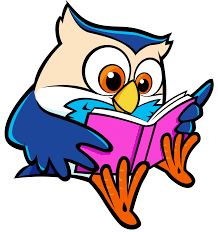 Včeraj si zapisal/a pravljico Zvonček pripoveduje. Ponovno jo preberi. Ti je še všeč? Danes imaš nov izziv.Naredi sprehod po svojem domu. Ustavi se pred vsakim oknom in poglej v daljavo.Pomisli, kateri pogled skozi okno ti je bil najbolj všeč.Ponovno se postavi pred izbrano okno in opazuj.Odpri črtni zvezek.	Zapiši naslov: POGLED SKOZI MOJE OKNO      DATUM: 27. 3.                                            Zapiši 7 besed. Primer: HIŠA, GOLOBI, OBLAK…	Vzemi berilo, poišči odlomek iz knjige -----------?----, kjer pisatelj opisuje možica, ki je živel med strehami in ga znova preberi.No, v ponedeljek pa nadaljujemo…